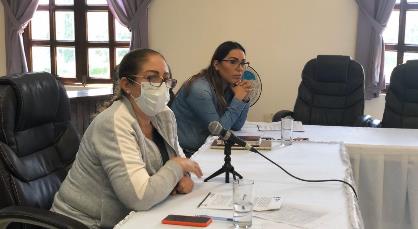 03 DE ABRIL 2020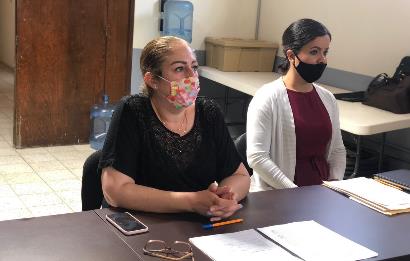 15 DE MAYO 2020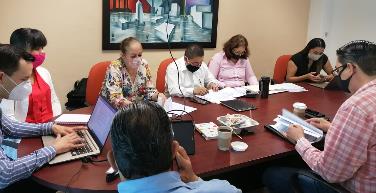 22 DE MAYO 2020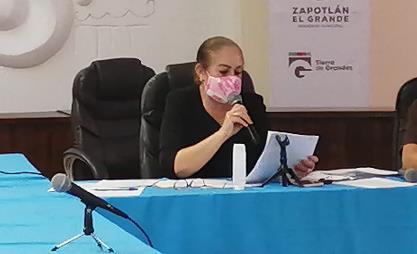 12 DE JUNIO 2020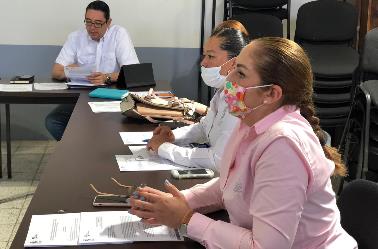 15 DE ABRIL 2020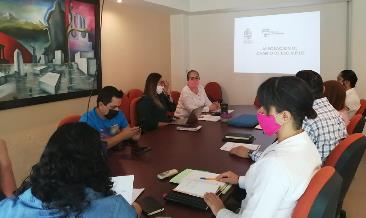 19 DE MAYO 2020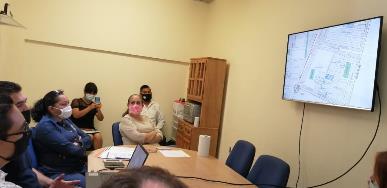 10 DE JUNIO 2020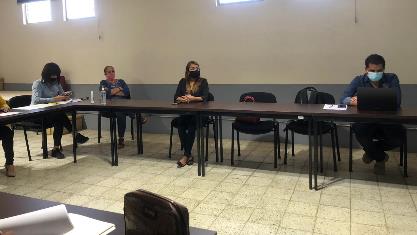 14 DE MAYO 2020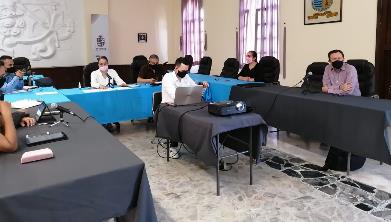 12 DE JUNIO 2020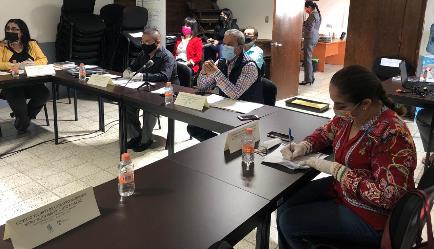 01 DE JUNIO 2020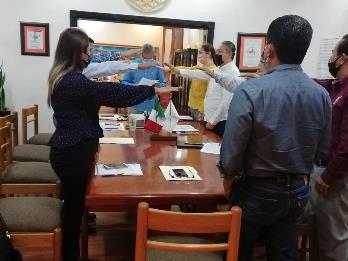 19 DE JUNIO 2020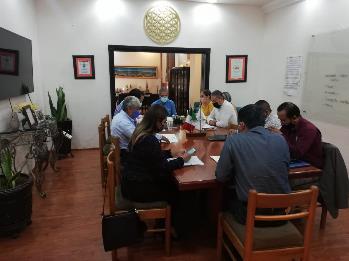 19 DE JUNIO 2020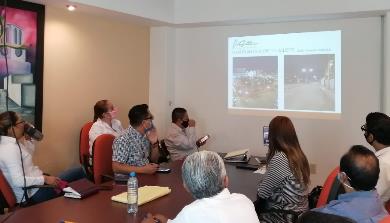 25 DE JUNIO 2020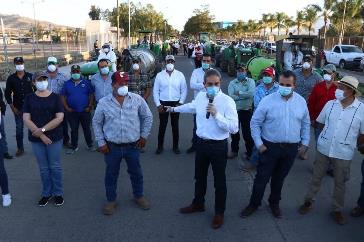 07 DE ABRIL 2020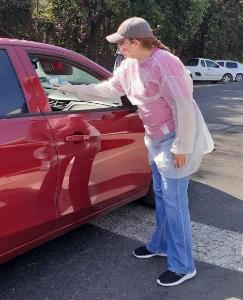 25 DE ABRIL 2020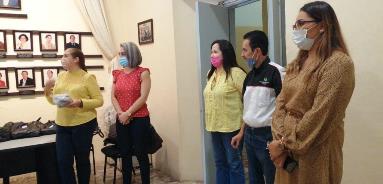 30 DE ABRIL 2020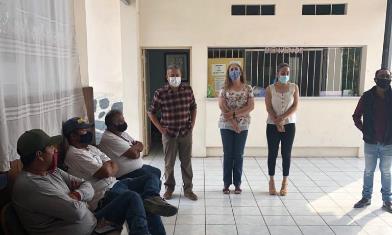 04 DE MAYO 2020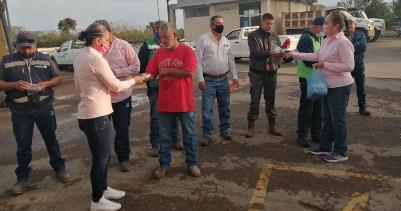 06 DE MAYO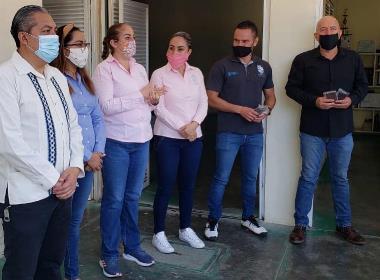 06 DE MAYO 2020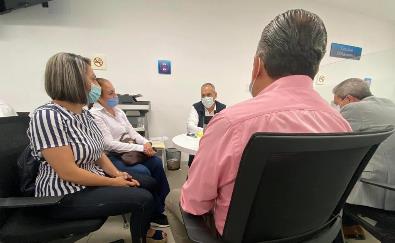 07 DE MAYO 2020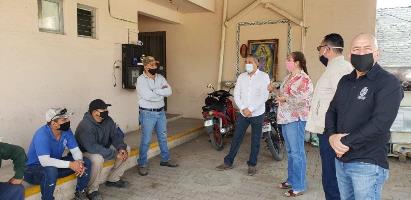 08 DE MAYO 2020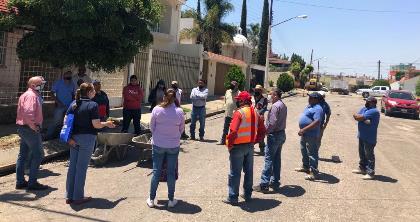 12 DE MAYO 2020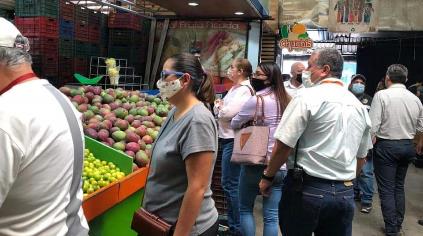 18 DE MAYO 2020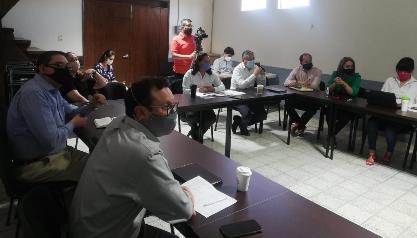 25 DE MAYO 2020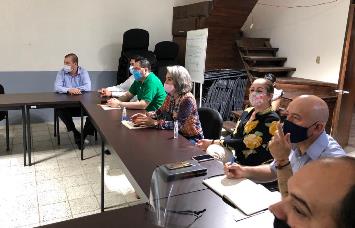 04 DE JUNIO 2020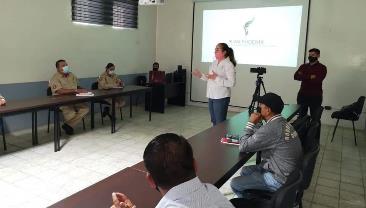 09 DE JUNIO 2020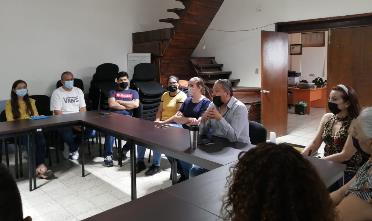 11 DE JUNIO 2020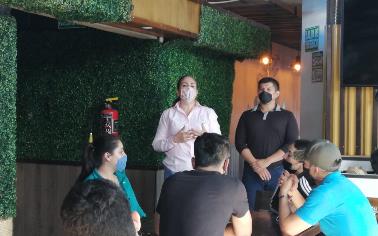 17 DE JUNIO 2020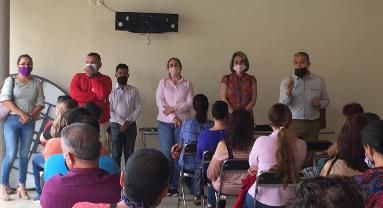 17 DE JUNIO 2020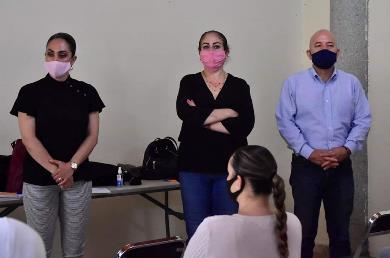 24 DE JUNIO 2020}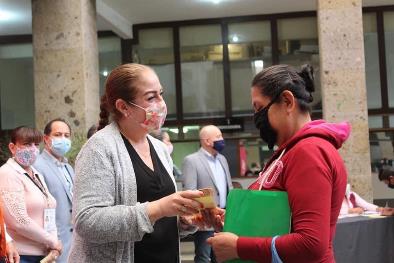 24 DE JUNIO 2020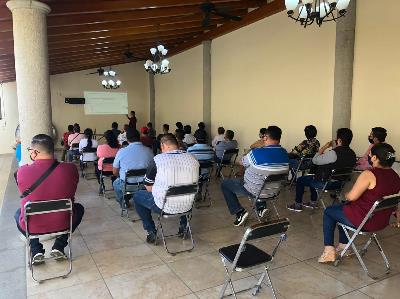 29 DE JUNIO 2020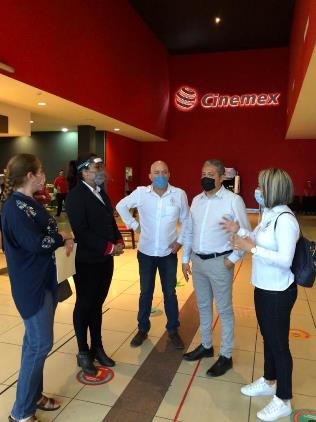 29 DE JUNIO 2020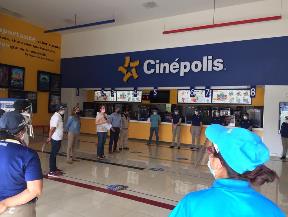 29 DE JUNIO 2020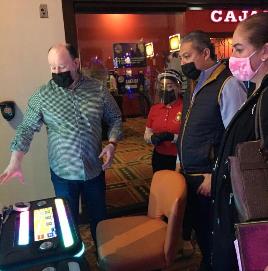 30 DE JUNIO 2020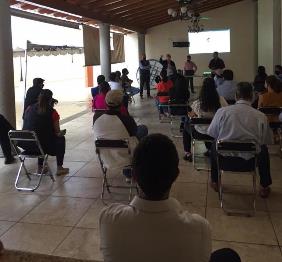 30 DE JUNIO 2020SESIONES DE LA COMISIÓN EDILICIA PERMANENTE DE HACIENDA PÚBLICA Y PATRIMONIO MUNICIPALSESIONES DE LA COMISIÓN EDILICIA PERMANENTE DE HACIENDA PÚBLICA Y PATRIMONIO MUNICIPAL03 DE ABRIL 2020SESIÓN EXTRAORDINARIA NO.22DICTAMEN QU PROPONE LA AUTORIZACIÓN DELOS TECHOS PRESUPUESTALES DE LAS OBRAS A EJECUTARSE CON RECURSOS DE LA LINEA DE CREDITO GLOBAL, TRAMITADA POR EL GOBIERNO DEL ESTADO DE JALISCO CON EL BANCO NACIONAL DE OBRAS Y SERVICIOS PUBLICOS (BANOBRAS).15 DE MAYO 2020SESIÓN EXTRAORDINARIA NO.231.- ANALISIS Y DICTAMINACION DE BAJAS Y DONACIONES DE BIENES MUEBLES DEL PATRIMONIO MUNICIPAL.2.-ANALISIS DE SOLICITUD ENVIADA POR EL JEFE DEL DEPARTAMENTO DE PLANEACION Y EVALUACION EDUCATIVA DE DRSE SUR PARA LA DONACION DE UN PREDIO DE PROPIEDAD MUNICIPAL PARA LA CREACION DE UN PLANTEL EDUCATIVO.3.- ANALISIS DE SOLICITUD DE COMODATO DE UN PREDIO DE PROPIEDAD MUNICIPAL PARA EL ORGANISMO PUBLICO DESCENTALIZADO SAPAZA.15 DE MAYO 2020SESIÓN EXTRAORDINARIA NO.24ANALISIS DE PROYECTO DE ARRENDAMIENTO DE CORREDOR LA ESTACIÓN.22 DE MAYO 2020SESIÓN ORDINARIA NO.251.- ANALISIS DE SOLICITUD PARA ORDENAR LA DEVOLUCION VIA SUBSIDIO A LOS ORGANISMOS PUBLICOS DESCENTRALIZADOS DEL MUNICIPIO DE ZAPOTLAN EL GRANDE, SOBRE EL IMPUESTO SOBRE LA RENTA DERIVADO DELDESCUENTO VIA NOMINA DE SUS TRABAJDORES.2.- ANALISIS DE SOLICITUD PARA ELABORAR DICTAMEN QUE AUTORIZA REFINANCIAR EL CREDITO CONTRATADO CON EL BANCO NACIONAL DE OBRAS Y SERVICIOS PUBLICOS (BANOBRAS).3.- APROBACION DEL DICTAMEN QUE PROPONE AJUSTE AL PRESUPUESTO DE EGRESOS PARA EL EJERCICIO FISCAL 2019.4.- APROBACION DE PUNTO MODIFICATORIO DEL DICTAMEN QUE AUTORIZO COMODATO A FAVOR DEL CBTA Y SADER.12 DE JUNIO 2020SESIÓN ORDINARIA NO.261.- DICTAMINACIÓN DEL PUNTO DE ACUERDO QUE ASIGNA UN INMUEBLE DE PROPIEDAD MUNICIPAL, A LA UNIDAD DE PROTECCIÓN CIVIL Y BOMBEROS, PARA CREACIÓN DE SU NUEVA BASE DE OPERACIÓN.2.- ANÁLISIS DE LA SOLICITUD DE VARIAS BAJAS DE BIENES MUEBLESDEL INVENTARIO PATRIMONIO MUNICIPAL.3.- APROBACIÓN DE PUNTO MODIFICATORIO DE DICTAMEN QUE AUTORIZO LA VENTA DE UNIDADES VEHICULARES DE PROPIEDAD MUNICIPAL.SESIONES DE COMISIÓN DE OBRAS PÚBLICAS, PLANEACIÓN URBANA Y REGULARIZACIÓN DE LA TENENCIA DE LA TIERRA (VOCAL). SESIONES DE COMISIÓN DE OBRAS PÚBLICAS, PLANEACIÓN URBANA Y REGULARIZACIÓN DE LA TENENCIA DE LA TIERRA (VOCAL). 15 DE ABRIL 2020SESIÓN EXTRAORDINARIA DE COMISIÓN DE OBRAS PÚBLICAS.19 DE MAYO 2020ANÁLISIS DEL DICTAMEN PARA SU ESTUDIO Y EN SU CASO APROBACIÓN DE DONACIÓN ANTICIPADA.ANÁLISIS DEL DICTAMEN TECNICO PARA SU ESTADUI Y EN SU CASO APROBACIÓN DEL PROGRAMA MUNICIPAL DE DESARROLLO URBANO DE ZAPOTLAN EL GRANDE, JALISCO.10 DE JUNIO 2020ANALISIS DEL DICTAMEN TECNICO PARA SU ESTUDIO Y EN SU CASO APROBACIÓN PARA MODIFICACIÓN AL PLAN PARCIAL DE DESARROLLO URBANO DE ZAPOTLAN EL GRANDE, JALISCO, RESPECTO DEL PREDIO URBANO UBICADO EN LA CALLE GENERAL GORDIANO GUZMAN CANO, SIN NUMERO, DE ESTA CIUDAD.SESIONES DE COMISIÓN EDILICIA PERMANENTE DE ADMINISTRACIÓN PÚBLICASESIONES DE COMISIÓN EDILICIA PERMANENTE DE ADMINISTRACIÓN PÚBLICA14 DE MAYO 2020SESIÓN NO. 091.- ESTUDIO Y EN SU CASO APROBACIÓN DE LA INICIATIVA DE ORDENAMIENTO QUE REFORMA EL ARTICULO 48 EN SUS PUNTOS 2 Y 3 DEL REGLAMENTO INTERIOR DEL AYUNTAMIENTO DE ZAPOTLÁN EL GRANDE, JALISCO.2.- ESTUDIO Y APROBACIÓN DE LA INICIATIVA DE ORDENAMIENTO QUE REFORMA EL ARTICULO 15, CREA EL ARTICULO 19 BIS, LA SECCION III DENOMINADA DE LAS SESIONES A DISTANCIA DEL CAPITULO I SESIONES, ASI COMO LA SECCION III DENOMINADA DE LAS SESIONES DE COMISIONES A DISTANCIA, AMBAS ADENTRO DEL TITULO TERCERO FUNCIONAMIENTO DEL AYUNTAMIENTO, TODOS DEL REGLAMENTO INTERIOR DEL AYUNTAMIENTO DE ZAPOTLAN EL GRANDE, JALISCO.SESIONES DE COMISIÓN DE REGLAMENTOS Y GOBERNACION (COADYUVANTE) SESIONES DE COMISIÓN DE REGLAMENTOS Y GOBERNACION (COADYUVANTE) 12 DE JUNIO 2020SESIÓN ORDINARIA NO.07ANÁLISIS DEL NUEVO REGLEMENTO PARA LAS UNIDADES DEPORTIVAS DEL MUNICIPIO DE ZAPOTLAN EL GRANDE, JALISCO.23 DE JUNIO 2020SESIÓN EXTRAORDINARIA NO. 011.- ANALISIS Y VOTO RESPECTO AL DECRETO 27917/LXII/20 MEDIANTE EL CUAL SE REFORMAN DIVERSOS ARTICULOS DE LA CONSTITUCIÓN POLITICA DEL ESTADO DE JALISCO, EN MATERIA ELECTORAL LOCAL.SESIONES DEL CONSEJO MUNICIPAL DE CATASTROSESIONES DEL CONSEJO MUNICIPAL DE CATASTRO1 DE JUNIO 2020PRIMERA SESIÓN ORDINARIA 2020.LICITACIÓN PUBLICA LOCALLICITACIÓN PUBLICA LOCAL19 DE JUNIO 2020PRIMERA SESIÓN TOMA DE PROTESTAREUNIÓN DEL COMITÉ ESPECIFICO DE LA ADJUDICACIÓN DEL PROCESO DE LA CONCESIÓN DEL PROYECTO DE MODERNIZACIÓN SUSTENTABLE DEL SISTEMA DE ALUMBRADO PUBLICO PARA EL MUNICIPIO DE ZAPOTLAN EL GRANDE, JALISCO, INCLUYENDO SU SUSTITUCIÓN, MANTENIMIENTO Y OPERACIÓN.25 DE JUNIO 2020ANALISIS DE PROPUESTA DE PROVEEDORES, CON OPCIONES ALTERNAS A LA CONCENSIÓN DEL SERVICIO DE ALUMBRADO PÚBLICO DE ZAPOTLAN LE GRANDE, JALISCO, EN LA QUE SE CONTEMPLA, COMPRA DE LAS LUMINARIAS DE PARCIALIDADES, PAGO CON EL DINERO DEL AHORRO GENERADO POR EL PAGO DE ENERGIA ELECTRICA Y SU MANTENIMIENTO, ESPECIFICACIONES DE LAS LUMINARIAS QUE CUENTAN CON ALTOS ESTANDARES DE CALIDAD Y RENDIMIENTO, Y GARANTIA INTEGRAL DE LAS LUMINARIAS A CARGO DEL PROVEEDOR.EVENTOS ESPECIALES Y ACTIVIDADES VARIASEVENTOS ESPECIALES Y ACTIVIDADES VARIAS07 DE ABRIL 2020PRIMERA SANITIZACIÓN DE LA CIUDAD.25 DE ABRIL 2020PARTICIPACIÓN EN EL FILTRO SANITARIO.30 DE ABRIL 2020ENTREGA DE CUBREBOCAS AL PERSONAL DE OPD ESTACIONOMETROS.04 DE MAYO 2020ENTREGA DE CUBREBOCAS Y CARETAS A MARMOLEROS DEL PANTEÓN MUNICIPAL.06 DE MAYO 2020ENTREGA DE CUBREBOCAS A LOS COMPAÑEROS DE CAMPO DEL OPD SAPAZA.06 DE MAYO 2020ENTREGA DE CUBREBOCAS A LOS COMPAÑEROS DEL AREA DE DEPORTES.07 DE MAYO 2020ASISTENCIA A LAS SUCURSALES BANCARIAS PARA QUE TOMEN EN CUENTA LAS MEDIDAS SANITARIAS.08 DE MAYO 2020ENTREGA DE CUBREBOCAS A LOS COMPAÑEROS DE CAMPO DE MANTENIMIENTO URBANO.12 DE MAYO 2020ENTREGA DE CUBREBOCAS A LOS COMAPAÑEROS DE OBRAS PÚBLICAS.18 DE MAYO 2020REAPERTURA DE LOS NEGOCIOS EN EL TIANGUIS MUNICIPAL.25 DE MAYO 2020REUNIÓN INFORMATIVA PROGRAMA MUNICIPAL DE DESARROLLO URBANO.04 DE JUNIO 2020CAPACITACIÓN A SECTORES ECONOMICOS09 DE JUNIO 2020CAPACITACION A COMERCIOS ORGANIZADOS 11 DE JUNIO 2020CAPACITACIÓN A TIENDAS DE ROPA.17 DE JUNIO 2020CAPACITACIÓN A BARES.17 DE JUNIO 2020CAPACITACIÓN A TERRAZAS Y SALONES DE FIESTA.24 DE JUNIO 2020REUNIÓN DE TERRAZAS Y SALONES DE FIESTA PARA SU PROXIMA APERTURA.24 DE JUNIO 2020ENTREGA DE APOYOS.29 DE JUNIO 2020CAPACITACION A BANQUETEROS Y MESEROS.29 DE JUNIO 2020CAPACITACIÓN A PERSONAL DE CINE.30 DE JUNIO 2020CAPACITACION A SALONES DE FIESTA Y TERRAZAS.30 DE JUNIO 2020CAPACITACIÓN A CASINO.